Исх. № 431 от 13.11.2015                                                     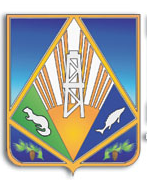 ПОСТАНОВЛЕНИЕкомиссии по делам несовершеннолетних и защите их прав  при администрации Ханты-Мансийского районаот 12 ноября 2015 года                                                                            № 166        город Ханты-Мансийск, пер. Советский дом 2, кабинет 2314.15 часов Комиссия в составе председателя Гончаренко В.М., заместителя председателя комиссии Старцевой Э.В., и.о. ответственного секретаря комиссии Бураковой М.Н., членов комиссии, а также приглашенных специалистов из органов и учреждений системы профилактики безнадзорности и правонарушений несовершеннолетних (согласно персональному списку по протоколу заседания комиссии № 31), установила:Докладчик, старший судебный пристав отдела по г. Ханты-Мансийску и району Управления Федеральной службы Судебных приставов по Ханты-Мансийскому автономному округу-Югре на заседании комиссии отсутствует.Информация по вопросу «О результатах работы судебных приставов 
по принудительному исполнительному производству решений судов 
по взысканию сумм алиментных обязательств родителей (законных представителей) на содержание детей, в том числе детей-сирот и детей, оставшихся без попечения родителей» представителями отдела судебных приставов по г. Ханты-Мансийску и району Управления Федеральной службы Судебных приставов по Ханты-Мансийскому автономному округу-Югре, а также отдела опеки и попечительства администрации Ханты-Мансийского района не предоставлена, что не позволяет объективно рассмотреть вопрос.  В нарушение п.4 раздела 5 Положения о комиссии по делам несовершеннолетних и защите их прав при администрации Ханты-Мансийского района, утвержденного постановлением администрации Ханты-Мансийского района от 17 февраля 2014 года № 24, представителем отдела по г. Ханты-Мансийску и району Управления Федеральной службы Судебных приставов по Ханты-Мансийскому автономному округу-Югре 
не направлено извещение о невозможности присутствия докладчиков 
на заседании. Исходя из вышеизложенного, комиссия постановила:Начальнику отдела по организации работы комиссии по делам несовершеннолетних и защите их прав перенести срок рассмотрения данного вопроса и включить в повестку очередного заседания комиссии вопрос «О результатах работы судебных приставов по принудительному исполнительному производству решений судов по взысканию сумм алиментных обязательств родителей (законных представителей) на содержание детей, в том числе детей-сирот и детей, оставшихся без попечения родителей».Срок исполнения: до 30 декабря 2015 года.Старшему судебному приставу отдела по г. Ханты-Мансийску и району Управления Федеральной службы Судебных приставов по Ханты-Мансийскому автономному округу-Югре, начальнику отдела опеки и попечительства администрации Ханты-Мансийского района установить причины и условия, повлекшие нарушение ч.1 п. 7 раздела III Положения о комиссии по делам несовершеннолетних и защите их прав при администрации Ханты-Мансийского района, утвержденного постановлением администрации Ханты-Мансийского района от 17 февраля 2014 года № 24.При наличии правовых оснований привлечь должные лица, допустившее нарушение.Срок исполнения: до 30 ноября 2015 года.Старшему судебному приставу отдела по г. Ханты-Мансийску 
и району Управления Федеральной службы Судебных приставов по Ханты-Мансийскому автономному округу-Югре, начальнику отдела опеки 
и попечительства администрации Ханты-Мансийского района направить 
в отдел по организации работы комиссии по делам несовершеннолетних 
и защите их прав информацию о результатах работы судебных приставов 
по принудительному исполнительному производству решений судов по взысканию сумм алиментных обязательств родителей (законных представителей) на содержание детей, в том числе детей-сирот и детей, оставшихся без попечения родителей.Срок исполнения: до 20 ноября 2015 года.Информацию об исполнении настоящего постановления направить в отдел по организации работы комиссии по делам несовершеннолетних 
и защите их прав в установленные сроки.5. Контроль за выполнением постановления оставляю за собой. Председатель комиссии                                                           В.М.ГончаренкоО переносе срока рассмотрения вопроса «О результатах работы судебных приставов по принудительному исполнительному производству решений судов по взысканию сумм алиментных обязательств родителей (законных представителей) на содержание детей, в том числе детей-сирот и детей, оставшихся без попечения родителей»